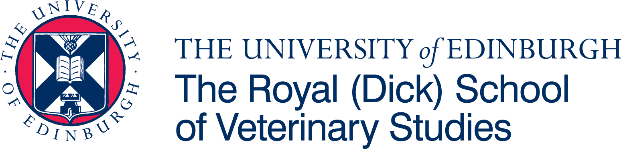 MICROBIOLOGY Request FormVeterinary Practice Clinician’s NameVeterinary Practice Clinician’s NameDateTimeDateTimeAnimal’s name + I.D. number, if availableAnimal’s name + I.D. number, if availableOwner’s nameOwner’s nameOwner’s nameSpeciesBreedSexD.O.B.D.O.B.D.O.B.Specimens Specimens Sampling technique used (urine + other sterile areas)Sampling technique used (urine + other sterile areas)Duration of illnessDuration of illnessSeveritySeveritySeveritySeverity++++++++++++++Antimicrobials givenAntimicrobials givenSpecific requestsSpecific requestsHistory/Clinical signsHistory/Clinical signsFOR LABORATORY USE ONLY:FOR LABORATORY USE ONLY:FOR LABORATORY USE ONLY:FOR LABORATORY USE ONLY:FOR LABORATORY USE ONLY:C/S☐FAECES SCREEN☐FAECES (SALMONELLA ONLY)☐BLOOD CULTURE☐MICROSCOPY ONLY☐QUANTITATIVE MICRO☐CLOSTRIDIAL TOXIN TEST☐MYCOLOGY☐BACT + MYCO☐